Государственное бюджетное общеобразовательное учреждение                                                     Центр образования № 170                                                                                                       Колпинского района Санкт-ПетербургаАлгебра и начала анализаПромежуточная аттестация за 10-й класс.Форма-итоговая контрольная работа.ВАРИАНТ №1Часть 1Ответом к заданиям 1—10 является целое число или конечная десятичная дробь. Дробную часть от целой отделяйте десятичной запятой. Единицы измерений писать не нужно.Держатели дисконтной карты книжного магазина получают при покупке скидку 7%. Книга стоит 1500 рублей. Сколько рублей заплатит держатель дисконтной карты за эту книгу?Одна таблетка лекарства весит 30 мг и содержит 7% активного вещества. Ребёнку в возрасте до 6 месяцев врач прописывает 0,6 мг активного вещества на каждый килограмм веса в сутки. Сколько таблеток этого лекарства следует дать ребёнку в возрасте четырёх месяцев и весом 7 кг в течение суток?Найдите значение выражения:     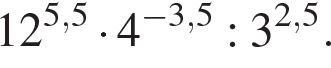 Найдите значение выражения:     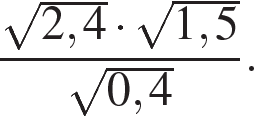 Найдите корень уравнения:        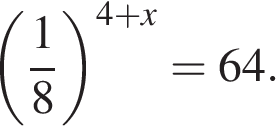 Решите уравнение:    .Найдите cos x  если     и   ;Найдите значение выражения:      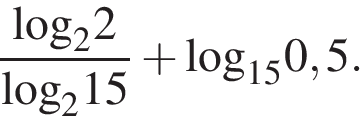 Найдите корень уравнения:    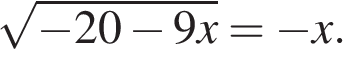 Если уравнение имеет более одного корня, укажите меньший из них.Найдите значение выражения:    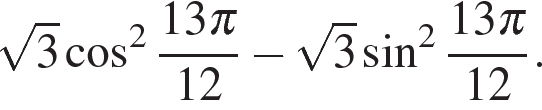 Часть 2Запишите сначала номер выполняемого задания, а затем полное обоснованное решение и ответ    11. Решите неравенства, изобразите решение на координатной прямой.а). x > 0б).  12. а) Решите уравнение:    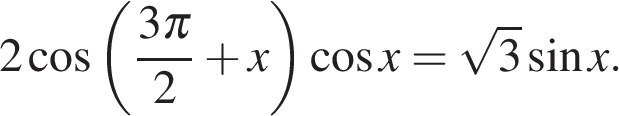 б) Найдите все корни этого уравнения, принадлежащие промежутку 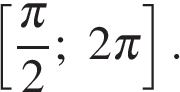 ВАРИАНТ №2Часть 1Ответом к заданиям 1—10 является целое число или конечная десятичная дробь. Дробную часть от целой отделяйте десятичной запятой. Единицы измерений писать не нужно.Держатели дисконтной карты книжного магазина получают при покупке скидку 5%. Книга стоит 1240 рублей. Сколько рублей заплатит держатель дисконтной карты за эту книгу?Одна таблетка лекарства весит 40 мг и содержит 7% активного вещества. Ребёнку в возрасте до 6 месяцев врач прописывает 1,4 мг активного вещества на каждый килограмм веса в сутки. Сколько таблеток этого лекарства следует дать ребёнку в возрасте четырёх месяцев и весом 6 кг в течение суток?Найдите значение выражения:     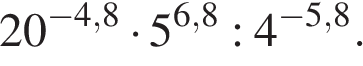 Найдите значение выражения:       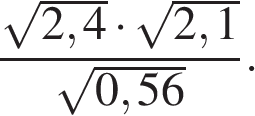 Найдите корень уравнения:         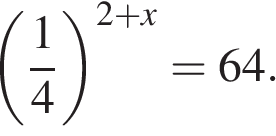 Решите уравнение:    .Найдите sin x,  если     и   ;Найдите значение выражения:       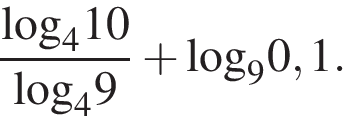 Найдите корень уравнения:  Если уравнение имеет более одного корня, укажите меньший из них.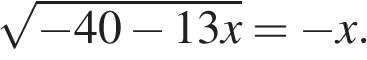 Найдите значение выражения:     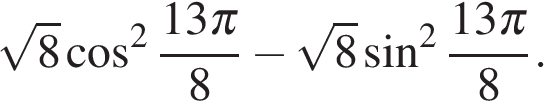 Часть 2Запишите сначала номер выполняемого задания, а затем полное обоснованное решение и ответ    11. Решите неравенства, изобразите решение на координатной прямой.а). x > 0б).  12. а) Решите уравнение:     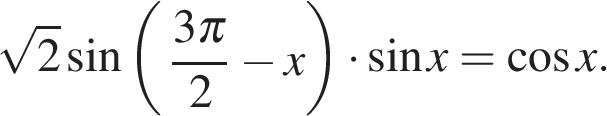 б) Найдите все корни этого уравнения, принадлежащие промежутку    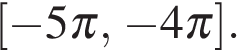 ОБСУЖДЕНОна МО учителей ______________ ГБОУ Центра образования № 170Колпинского района Санкт-Петербурга         протокол   №    от    2019 г.ПРИНЯТО Решением педагогического советаГБОУ Центра образования № 170Колпинского района Санкт-Петербурга         протокол №    от   2019 г.Председатель педагогического совета_____________________        К.В.ЛевшинУТВЕРЖДАЮДиректор ГБОУ Центра образования  № 170Колпинского районаСанкт-Петербурга______________  К.В.Левшин Приказ №   от  .    2019 г.